Research Pedigree - 5 GenerationBanner Dae� 2014 American Kennel Club 
© 2014 All rights reserved. No material may be reproduced in any manner whatsoever without written permission from The American Kennel Club, Inc. The AKC has made every effort to insure the accuracy of its information. The information provided is "as is" with all faults and without warranty of any kind, expressed or implied. In no event shall American Kennel Club be liable for any incidental or consequential damages, lost profits, or any indirect damages even if AKC has been informed of the possibility thereof.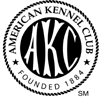 Report Date: 10/14/2014THE AMERICAN KENNEL CLUBTHE AMERICAN KENNEL CLUBName:Banner DaeAKC #:NP355187/04Breed/Variety:Shiba InuBirth Date:09/10/2013Sex:MaleColors/Markings:Red Red Red Breeder(s):DeEtta SimmonsDeEtta SimmonsDeEtta SimmonsBanner Dae
NP355187/04
Red Show-Me's Spencer Tracey
NP267810/01 10-11 (United States)
Red White Markings
AKC DNA #V709193 Shotgun Bear-Lee
NM928090/03 03-04
Red Sesame K-B's Stone Cold At K-Bar
NM853080/04 02-02
Red CH K-B Last Tango In Roland
NM802628/01 04-00
Red 
OFA49G CH K-B Katana Of Shogun
NM664985/02 02-99
Red Banner Dae
NP355187/04
Red Show-Me's Spencer Tracey
NP267810/01 10-11 (United States)
Red White Markings
AKC DNA #V709193 Shotgun Bear-Lee
NM928090/03 03-04
Red Sesame K-B's Stone Cold At K-Bar
NM853080/04 02-02
Red CH K-B Last Tango In Roland
NM802628/01 04-00
Red 
OFA49G CH K-B Angel On The Prowl
NM715124/01 02-99
Red Sesame Banner Dae
NP355187/04
Red Show-Me's Spencer Tracey
NP267810/01 10-11 (United States)
Red White Markings
AKC DNA #V709193 Shotgun Bear-Lee
NM928090/03 03-04
Red Sesame K-B's Stone Cold At K-Bar
NM853080/04 02-02
Red K-B Mystic Magic In The Heir
NM738684/06 04-00
Red CH Fansu's Bold Shogun's Foxfire
NM538316/03 02-96
Red Sesame 
OFA39G Banner Dae
NP355187/04
Red Show-Me's Spencer Tracey
NP267810/01 10-11 (United States)
Red White Markings
AKC DNA #V709193 Shotgun Bear-Lee
NM928090/03 03-04
Red Sesame K-B's Stone Cold At K-Bar
NM853080/04 02-02
Red K-B Mystic Magic In The Heir
NM738684/06 04-00
Red CH Fansu's Divine Madness T'Risu
NM572263/04 02-96
Red Banner Dae
NP355187/04
Red Show-Me's Spencer Tracey
NP267810/01 10-11 (United States)
Red White Markings
AKC DNA #V709193 Shotgun Bear-Lee
NM928090/03 03-04
Red Sesame Kokoro Saiai No Kasei Sonkei
NM884688/03 04-02
Red Sesame Fansu Aku Katana' Of Dreesan
NM670188/01 09-97
Red Sesame CH San Jo's Wise Decision
NM484083/04 12-94
Red 
OFA24E Banner Dae
NP355187/04
Red Show-Me's Spencer Tracey
NP267810/01 10-11 (United States)
Red White Markings
AKC DNA #V709193 Shotgun Bear-Lee
NM928090/03 03-04
Red Sesame Kokoro Saiai No Kasei Sonkei
NM884688/03 04-02
Red Sesame Fansu Aku Katana' Of Dreesan
NM670188/01 09-97
Red Sesame Foxtrot Nite Music Of Fansu
NM597379/01 08-96
Black & Tan Banner Dae
NP355187/04
Red Show-Me's Spencer Tracey
NP267810/01 10-11 (United States)
Red White Markings
AKC DNA #V709193 Shotgun Bear-Lee
NM928090/03 03-04
Red Sesame Kokoro Saiai No Kasei Sonkei
NM884688/03 04-02
Red Sesame K-Bar's Fuji Kokoro
NM781718/01 01-01
Black & Tan CH Ocean's Midnight Son At K-Bar
NM710806/03 09-98
Black & Tan 
AKC DNA #V304391 Banner Dae
NP355187/04
Red Show-Me's Spencer Tracey
NP267810/01 10-11 (United States)
Red White Markings
AKC DNA #V709193 Shotgun Bear-Lee
NM928090/03 03-04
Red Sesame Kokoro Saiai No Kasei Sonkei
NM884688/03 04-02
Red Sesame K-Bar's Fuji Kokoro
NM781718/01 01-01
Black & Tan CH K-Bar's Fire On The Mountain
NM714340/01 09-98
Red Banner Dae
NP355187/04
Red Show-Me's Spencer Tracey
NP267810/01 10-11 (United States)
Red White Markings
AKC DNA #V709193 Spice Girl
UR00916201 Montana Wooly
NM838040/01 11-00
White 
AKC DNA #V123719 Bobo Taku
NM463671/01 05-94
Red & White 
AKC DNA #V124768 Reedgate's Son Of Kimiko
NM434249/01 03-93
Red & White Banner Dae
NP355187/04
Red Show-Me's Spencer Tracey
NP267810/01 10-11 (United States)
Red White Markings
AKC DNA #V709193 Spice Girl
UR00916201 Montana Wooly
NM838040/01 11-00
White 
AKC DNA #V123719 Bobo Taku
NM463671/01 05-94
Red & White 
AKC DNA #V124768 Coopy's Love Tokyo Rose
NM399007/02 05-93
Red & White Banner Dae
NP355187/04
Red Show-Me's Spencer Tracey
NP267810/01 10-11 (United States)
Red White Markings
AKC DNA #V709193 Spice Girl
UR00916201 Montana Wooly
NM838040/01 11-00
White 
AKC DNA #V123719 Autry's Kimoko
NM619602/03 10-96
Red Sesame Coopy's Toe Joe's Patrick
NM496322/02 11-94
Red Banner Dae
NP355187/04
Red Show-Me's Spencer Tracey
NP267810/01 10-11 (United States)
Red White Markings
AKC DNA #V709193 Spice Girl
UR00916201 Montana Wooly
NM838040/01 11-00
White 
AKC DNA #V123719 Autry's Kimoko
NM619602/03 10-96
Red Sesame Coopy's Hatoya Eiki
NM468064/08 07-94
Red & White Banner Dae
NP355187/04
Red Show-Me's Spencer Tracey
NP267810/01 10-11 (United States)
Red White Markings
AKC DNA #V709193 Spice Girl
UR00916201 Blackhawk's Star
NM914624/02 02-04
Black & Tan Chief Blackhawk
NM748299/02 11-01
Black & Tan White Markings Blackhawk Onukei Of Taka Dae
NM629108/01 06-97
Black & Tan White Markings
AKC DNA #V107465 Banner Dae
NP355187/04
Red Show-Me's Spencer Tracey
NP267810/01 10-11 (United States)
Red White Markings
AKC DNA #V709193 Spice Girl
UR00916201 Blackhawk's Star
NM914624/02 02-04
Black & Tan Chief Blackhawk
NM748299/02 11-01
Black & Tan White Markings C-Joy's Kimiko Hoshi
NM661083/03 01-98
Red Sesame White Markings Banner Dae
NP355187/04
Red Show-Me's Spencer Tracey
NP267810/01 10-11 (United States)
Red White Markings
AKC DNA #V709193 Spice Girl
UR00916201 Blackhawk's Star
NM914624/02 02-04
Black & Tan Ms Daisy Of Waggin Tails
NM580225/02 09-96
Cream Cameo Red Rover
NM335425/01 09-92
Red Banner Dae
NP355187/04
Red Show-Me's Spencer Tracey
NP267810/01 10-11 (United States)
Red White Markings
AKC DNA #V709193 Spice Girl
UR00916201 Blackhawk's Star
NM914624/02 02-04
Black & Tan Ms Daisy Of Waggin Tails
NM580225/02 09-96
Cream Dichas Mi Ki Tama
NM403738/03 04-94
Black & Tan Banner Dae
NP355187/04
Red Annabelle
NP258195/01 08-10 (United States)
Black & Tan High Plains Red Flash
AKC 730158 CH Foxtrot Trademark Titan
NM336762/01 09-92
Red 
OFA27E AKC DNA #V155494 Akira Of Cowen Third
NM334800/01 09-92
Red Fujitaka Of Maranata
NM335979/01 09-92
Red Banner Dae
NP355187/04
Red Annabelle
NP258195/01 08-10 (United States)
Black & Tan High Plains Red Flash
AKC 730158 CH Foxtrot Trademark Titan
NM336762/01 09-92
Red 
OFA27E AKC DNA #V155494 Akira Of Cowen Third
NM334800/01 09-92
Red Tomoko Of Cowen Third
NM335440/01 09-92
Red Sesame Banner Dae
NP355187/04
Red Annabelle
NP258195/01 08-10 (United States)
Black & Tan High Plains Red Flash
AKC 730158 CH Foxtrot Trademark Titan
NM336762/01 09-92
Red 
OFA27E AKC DNA #V155494 Foxtrot Some Spellbinder
NM334752/03 09-92
Red Shin Of Cowen Third
NM334995/01 09-92
Red Banner Dae
NP355187/04
Red Annabelle
NP258195/01 08-10 (United States)
Black & Tan High Plains Red Flash
AKC 730158 CH Foxtrot Trademark Titan
NM336762/01 09-92
Red 
OFA27E AKC DNA #V155494 Foxtrot Some Spellbinder
NM334752/03 09-92
Red Benzaiten Im Impressive
NM335957/01 09-92
Red Banner Dae
NP355187/04
Red Annabelle
NP258195/01 08-10 (United States)
Black & Tan High Plains Red Flash
AKC 730158 Highplains Scarlet Rose
NM630125/04 11-98
Red High Plains Rocking U Lawman
NM552083/01 06-95
Red 
AKC DNA #V79607 High Plains Rising Son
NM338627/02 09-92
Red 
OFA35G AKC DNA #V155492 Banner Dae
NP355187/04
Red Annabelle
NP258195/01 08-10 (United States)
Black & Tan High Plains Red Flash
AKC 730158 Highplains Scarlet Rose
NM630125/04 11-98
Red High Plains Rocking U Lawman
NM552083/01 06-95
Red 
AKC DNA #V79607 Minimeadow Kuroi Buto
NM337088/01 09-92
Black & Tan Banner Dae
NP355187/04
Red Annabelle
NP258195/01 08-10 (United States)
Black & Tan High Plains Red Flash
AKC 730158 Highplains Scarlet Rose
NM630125/04 11-98
Red Uriell's Tiara Foxy Lady
NM437371/01 06-95
Red CH Foxtrot Trademark Titan
NM336762/01 09-92
Red 
OFA27E AKC DNA #V155494 Banner Dae
NP355187/04
Red Annabelle
NP258195/01 08-10 (United States)
Black & Tan High Plains Red Flash
AKC 730158 Highplains Scarlet Rose
NM630125/04 11-98
Red Uriell's Tiara Foxy Lady
NM437371/01 06-95
Red Foxtrot Treasured Tiara
NM335823/04 09-92
Red 
OFA25F Banner Dae
NP355187/04
Red Annabelle
NP258195/01 08-10 (United States)
Black & Tan Shuck's Kookie
AKC 730159 Black Jac
NM749305/01 04-00
Black & Tan White Markings
AKC DNA #V68283 Light's Red Bud
NM576356/03 02-96
Red Sesame 
AKC DNA #V85164 Cameo Red Rover
NM335425/01 09-92
Red Banner Dae
NP355187/04
Red Annabelle
NP258195/01 08-10 (United States)
Black & Tan Shuck's Kookie
AKC 730159 Black Jac
NM749305/01 04-00
Black & Tan White Markings
AKC DNA #V68283 Light's Red Bud
NM576356/03 02-96
Red Sesame 
AKC DNA #V85164 Dichas Winner Sheen
NM457804/03 05-94
Red Banner Dae
NP355187/04
Red Annabelle
NP258195/01 08-10 (United States)
Black & Tan Shuck's Kookie
AKC 730159 Black Jac
NM749305/01 04-00
Black & Tan White Markings
AKC DNA #V68283 Light's Nikki-Lea
NM546177/03 02-96
Red & White Knight's Red Fox
NM448505/04 07-94
Red Banner Dae
NP355187/04
Red Annabelle
NP258195/01 08-10 (United States)
Black & Tan Shuck's Kookie
AKC 730159 Black Jac
NM749305/01 04-00
Black & Tan White Markings
AKC DNA #V68283 Light's Nikki-Lea
NM546177/03 02-96
Red & White Romad's Grace
NM335631/02 09-92
Red Sesame Banner Dae
NP355187/04
Red Annabelle
NP258195/01 08-10 (United States)
Black & Tan Shuck's Kookie
AKC 730159 Jubilee's Little Fox
NM527709/06 03-95
Cream Eunies Sukoshi Inu
NM334836/01 09-92
Red Kinouk's Pop-A-Top
NM334997/01 09-92
Red Banner Dae
NP355187/04
Red Annabelle
NP258195/01 08-10 (United States)
Black & Tan Shuck's Kookie
AKC 730159 Jubilee's Little Fox
NM527709/06 03-95
Cream Eunies Sukoshi Inu
NM334836/01 09-92
Red Romad's Touch Of The Orient
NM335110/01 09-92
Red Banner Dae
NP355187/04
Red Annabelle
NP258195/01 08-10 (United States)
Black & Tan Shuck's Kookie
AKC 730159 Jubilee's Little Fox
NM527709/06 03-95
Cream Blue Loon Autumn Rust
NM336529/03 09-92
Red Sesame Tetsuryu Of Hikari Kaidasow
NM335140/01 09-92
Red Sesame Banner Dae
NP355187/04
Red Annabelle
NP258195/01 08-10 (United States)
Black & Tan Shuck's Kookie
AKC 730159 Jubilee's Little Fox
NM527709/06 03-95
Cream Blue Loon Autumn Rust
NM336529/03 09-92
Red Sesame Taka Taka Mitsu
NM335071/02 09-92
Red 
OFA24G 